「淀川左岸線（2期）事業に係る工事説明会」の開催報告についてはじめに　淀川左岸線（2期）の事業区間（阪神高速道路海老江ジャンクション～国道423号新御堂筋線）のうち、福島区内の国道2号から阪神高速道路池田線までの約800m区間において、高速道路のトンネル本体工事に着手するにあたり、地域の皆さまに対し、工事の概要や工程、工法及び安全・環境対策等について説明させていただくために、工事説明会を開催しました。開催日時及び場所について令和元年12月12日（木）　海老江東小学校　講堂令和元年12月15日（日）　海老江東小学校　講堂※両日とも19時からの開催。開催状況について　上記2日間の説明会で、のべ45名の方にご参加いただきました。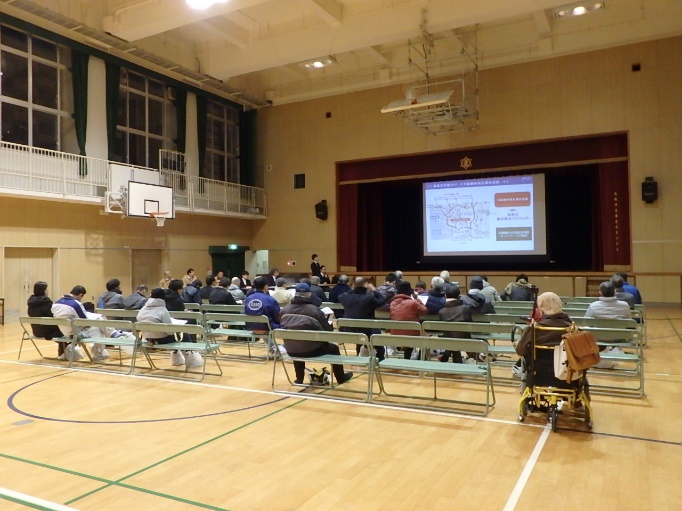 （12/12(木)の様子）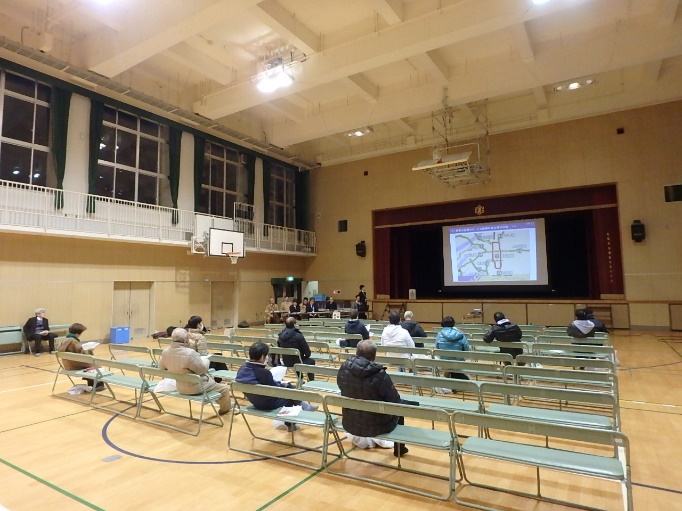 （12/15(日)の様子）説明内容について　「工事説明会配布資料」をご参照ください。ご意見等について　「工事説明会でいただいたご意見等について」をご参照ください。